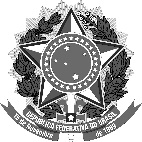 MINISTÉRIO DA EDUCAÇÃOUNIVERSIDADE FEDERAL DE SANTA CATARINACENTRO TECNOLÓGICOCOORDENADORIA DO CURSO DE GRADUAÇÃO EM ENGENHARIA ELÉTRICAFlorianópolis,_____de____________________de________Ao Coordenador do Curso de Graduação em Engenharia ElétricaO(a) discente ____________________________________________ do Curso de Graduação em Engenharia Elétrica, matriculado(a) sob n° ________________________, e-mail: _______________________________________, vem requerer a V.Sa. _______________________________________________________________________________________________________________________________________________________________________________________________________________________________________________________________________Justificativa (usar folha adicional se necessário): ______________________________________________________________________ ____________________________________________________________________________________________________________________________________________________________________________________________________________________________________________________________________________________________________________________________________________________________________________________________________________________________________Nestes termosPede deferimento				______________________________					Assinatura do(a) discente		Obs: Anexar documentos comprobatórios que justifiquem a solicitação.(   ) Deferido			(   ) IndeferidoJustificativa do Coordenador: ________________________________________________________________________________________________________________________________________________________________________________________________________________________________________________________________Assinatura e carimbo do Coordenador	